LundiEn séanceTravail à faire pour le…10 h 5011 h 4014 h14 h 5015 h 55Mardi 14 avrilEn séanceTravail à faire pour le…8 h3EVous avez 2 séances cette semaine et tout le travail de la semaine est indiqué là.Ch3. Regarder la vidéo    https://www.youtube.com/watch?v=9tomhpff5oY  et effectuer l'animation  https://www.pccl.fr/physique_chimie_college_lycee/troisieme/chimie/fer_et_acide_chlorhydrique_troisieme.htmP 16 dans le cadre vert, à la fin de la phrase "La solution se colore en vert par la présence des ions fer II" rajouter " si on met de la soude sur un prélèvement."P 16: 1. à 5.  A rédiger et à corriger avec la correction ci-jointe de suite après la rédaction de chacune des questions.          P 17: Recopier la conclusion. Rédiger l'essentiel et le corriger. Exercices 1) à 4) à rédiger et à corriger. P 18: 5) à rédiger et à corriger.Travail à faire pour le 6 mai et à envoyer à franck.gauthier@ac-bordeaux.frAu début du chapitre 3, dans un tube à essai (tube 1) sur un porte-tube on fait réagir l'acide chlorhydrique (contenant des ions H+ et Cl -)   sur le fer: c'est le mélange réactionnel. On prélève un peu de ce mélange dans 2 tubes propres (tubes 2 et 3).Comment va-t-on mettre en évidence les ions chlorures dans le tube 2 et les ions métaux dans le tube 3 ? Quelles couleurs de précipité obtiendra-t-on dans chacun des 2 tubes? 6 maiTravail à faire pour le 6 mai et à envoyer à franck.gauthier@ac-bordeaux.frAu début du chapitre 3, dans un tube à essai (tube 1) sur un porte-tube on fait réagir l'acide chlorhydrique (contenant des ions H+ et Cl -)   sur le fer: c'est le mélange réactionnel. On prélève un peu de ce mélange dans 2 tubes propres (tubes 2 et 3).Comment va-t-on mettre en évidence les ions chlorures dans le tube 2 et les ions métaux dans le tube 3 ? Quelles couleurs de précipité obtiendra-t-on dans chacun des 2 tubes? 8 h 503NVous avez 2 séances cette semaine et tout le travail de la semaine est indiqué là.Ch3. P 16 dans le cadre vert, à la fin de la phrase "La solution se colore en vert par la présence des ions fer II" rajouter " si on met de la soude sur un prélèvement."P 16: 5.  A rédiger et à corriger avec la correction ci-jointe.          P 17: Recopier la conclusion. Rédiger l'essentiel et le corriger. Exercices 1) à 4) à rédiger et à corriger. P 18: 5) à rédiger et à corriger.De même avec les exercices 6) et 10). Barrer les exercices 7) 8) 9) 11) et 12)Travail à faire pour le 5 mai et à envoyer à franck.gauthier@ac-bordeaux.frAu début du chapitre 3, dans un tube à essai (tube 1) sur un porte-tube on fait réagir l'acide chlorhydrique (contenant des ions H+ et Cl -)   sur le fer: c'est le mélange réactionnel. On prélève un peu de ce mélange dans 2 tubes propres (tubes 2 et 3).Comment va-t-on mettre en évidence les ions chlorures dans le tube 2 et les ions métaux dans le tube 3 ? Quelles couleurs de précipité obtiendra-t-on dans chacun des 2 tubes? 5 maiTravail à faire pour le 5 mai et à envoyer à  franck.gauthier@ac-bordeaux.fr Au début du chapitre 3, dans un tube à essai (tube 1) sur un porte-tube on fait réagir l'acide chlorhydrique (contenant des ions H+ et Cl -)   sur le fer: c'est le mélange réactionnel. On prélève un peu de ce mélange dans 2 tubes propres (tubes 2 et 3).Comment va-t-on mettre en évidence les ions chlorures dans le tube 2 et les ions métaux dans le tube 3 ? Quelles couleurs de précipité obtiendra-t-on dans chacun des 2 tubes? 10 h 503AVous avez 2 séances cette semaine et tout le travail de la semaine est indiqué là.Ch3. P 16 dans le cadre vert, à la fin de la phrase "La solution se colore en vert par la présence des ions fer II" rajouter " si on met de la soude sur un prélèvement."P 16: 5.  A rédiger et à corriger avec la correction ci-jointe.          P 17: Recopier la conclusion. Rédiger l'essentiel et le corriger. Exercices 1) à 4) à rédiger et à corriger. P 18: 5) à rédiger et à corriger.De même avec les exercices 6) et 10). Barrer les exercices 7) 8) 9) 11) et 12)Travail à faire pour le 7 mai et à envoyer à franck.gauthier@ac-bordeaux.frDans un tube à essai (tube 1) sur un porte-tube on fait réagir l'acide chlorhydrique (contenant des ions H+ et Cl -)   sur de l'aluminium: c'est le mélange réactionnel. On prélève un peu de ce mélange dans 2 tubes propres (tubes 2 et 3).Comment va-t-on mettre en évidence les ions chlorures dans le tube 2 et les ions métaux dans le tube 3 ? Quelles couleurs de précipité obtiendra-t-on dans chacun des 2 tubes? 7 maiTravail à faire pour le 7 mai et à envoyer à franck.gauthier@ac-bordeaux.frDans un tube à essai (tube 1) sur un porte-tube on fait réagir l'acide chlorhydrique (contenant des ions H+ et Cl -)   sur de l'aluminium: c'est le mélange réactionnel. On prélève un peu de ce mélange dans 2 tubes propres (tubes 2 et 3).Comment va-t-on mettre en évidence les ions chlorures dans le tube 2 et les ions métaux dans le tube 3 ? Quelles couleurs de précipité obtiendra-t-on dans chacun des 2 tubes? 11 h 405EVous avez 2 séances cette semaine et tout le travail de la semaine est indiqué là.Ch10. Regarder la vidéo: https://www.youtube.com/watch?v=P8UXDrHTKWQP 10: 1. Proposer un schéma du montage permettant de récupérer dans un tube à essai le gaz d'une boisson gazeuse et un autre schéma du montage permettant de tester la présence de dioxyde de carbone dans le tube. Corriger (mais ne pas recopier le texte à coté) à l'aide du corrigé ci-joint.2. A recopier.P 45. Recopier la conclusion.Compléter l'essentiel et le corriger.Rédiger les exercices 1) à 4) et les corriger au fur et à mesure.Barrer les pages 46 et 47.Répondez à la question ci-dessous et envoyer la réponse à l'adresse mail  pour le mardi 12 mai :    franck.gauthier@ac-bordeaux.fr                                                                                                      Tu as dissous un cachet effervescent dans un fond de verre d'eau et l'aspect est redevenu transparent et incolore. Tu en prélèves un peu dans un tube à essai propre. Que ferais-tu pour voir si le gaz dissous est du dioxyde de carbone? Tu disposes bien entendu des réactifs (produits test) vus dans le cours.12 maiRépondez à la question ci-dessous et envoyer la réponse à l'adresse mail    franck.gauthier@ac-bordeaux.fr                    pour le mardi 12 mai :                                                                                                          Tu as dissous un cachet effervescent dans un fond de verre d'eau et l'aspect est redevenu transparent et incolore. Tu en prélèves un peu dans un tube à essai propre. Que ferais-tu pour voir si le gaz dissous est du dioxyde de carbone? Tu disposes bien entendu des réactifs (produits test) vus dans le cours.Mercredi 15 avrilEn séanceTravail à faire pour le…8 h3N8 h 506NFinissons la fiche SP2  celle qui commence par :    II°) Après la Lune en 1969, il serait temps d'aller sur Mars… Si vous l'avez perdu, elle est ci-jointe.Choisissez le bon schéma "Filtration d'eau terreuse"                                Filtration d’eau terreuse :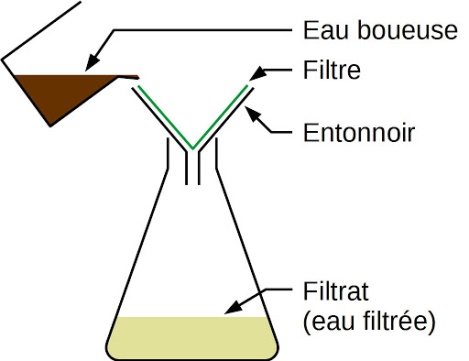 sur la fiche "Cours de 6ème II°) B)" et recopiez le au bon endroit (manuellement) sur la fiche SP2. Vous pouvez faire cette expérience chez vous avec un entonnoir, un filtre à café et 2 verres. Dans un verre, mettre de l'eau et 2 cuillères à café de terre. (Tu peux en trouver dans les pots de fleurs!)  Mélanger avec la cuillère. Il faut maintenant séparer l'eau et la terre:Vous, petit scientifique en herbe, allez vous maintenant filtrer directement en versant le mélange dans le filtre ou alors patienter un peu (décanter) pour que les particules se déposent au fond du verre ?Faites selon vos idées et décrivez le résultat obtenu à la fin de la fiche SP2.Les usines de traitement de l'eau font bien entendu des choses plus poussées: visualisez la vidéo: https://www.youtube.com/watch?v=i3XM3HQjLJE&autoplay=1  et l'animationhttps://www.pccl.fr/physique_chimie_college_lycee/cinquieme/chimie/traitement_eau.htmPour le 13 mai envoyer à l'adresse mail franck.gauthier@ac-bordeaux.fr la description du liquide obtenu après la filtration de l'eau et de la terre mélangées (ce que vous avez marqué en fin de fiche SP2.13 maiPour le 13 mai envoyer à l'adresse mail franck.gauthier@ac-bordeaux.fr la description du liquide obtenu après la filtration de l'eau et de la terre mélangées (ce que vous avez marqué en fin de fiche SP2.9 h 40 3E11 h 40Jeudi 16 avrilEn séanceTravail à faire pour le…8 h8 h 509 h 4010 h 504N11 h 404EVendredi 17 avrilEn séanceTravail à faire pour le…11 h 4014 h15 h 554A